                  КАБАРДИНКА,    «МАГНОЛИЯ-2»           Лето 2024Гостевой дом «Магнолия-2» расположен в центре Кабардинки. Курортный поселок Кабардинка входит в состав города Геленджика, в 20 минутах от города.  А здесь для вашего отдыха - Аквапарки «Бегемот», «Золотая бухта»;  дельфинарий, туристский комплекс развлечений и спорта «Олимп», включающий в себя канатную дорогу со смотровой площадкой, кафе и рестораны, ночные дискотеки, дегустационный зал Кубанских вин, дайвинг, морские прогулки, рынки и магазины.  Гостевой дом «Магнолия-2» предлагает комфортабельные и экономичные, всегда чистые номера с хорошим ремонтом. У «Магнолии»  уютный и закрытый  дворик со столиками, общей кухней.  Здесь можно посидеть, расслабиться в тени виноградника. Здесь радушные  и гостеприимные хозяева. На территории двора находятся общие 3 душа и 3 туалета. Вся инфраструктура Кабардинки в шаговой доступности. Напротив гостевого дома новый рынок и Дом вверх дном. В 100 м «Магнит», аптека и почта. Рядом автостанция, Сбербанк, столовые, океанариум. Путь до моря занимает 10 минут по красивой тенистой аллее. На набережной имеются рестораны, столовые, парк аттракционов, дельфинарий, аквапарк, экскурсии и т. д.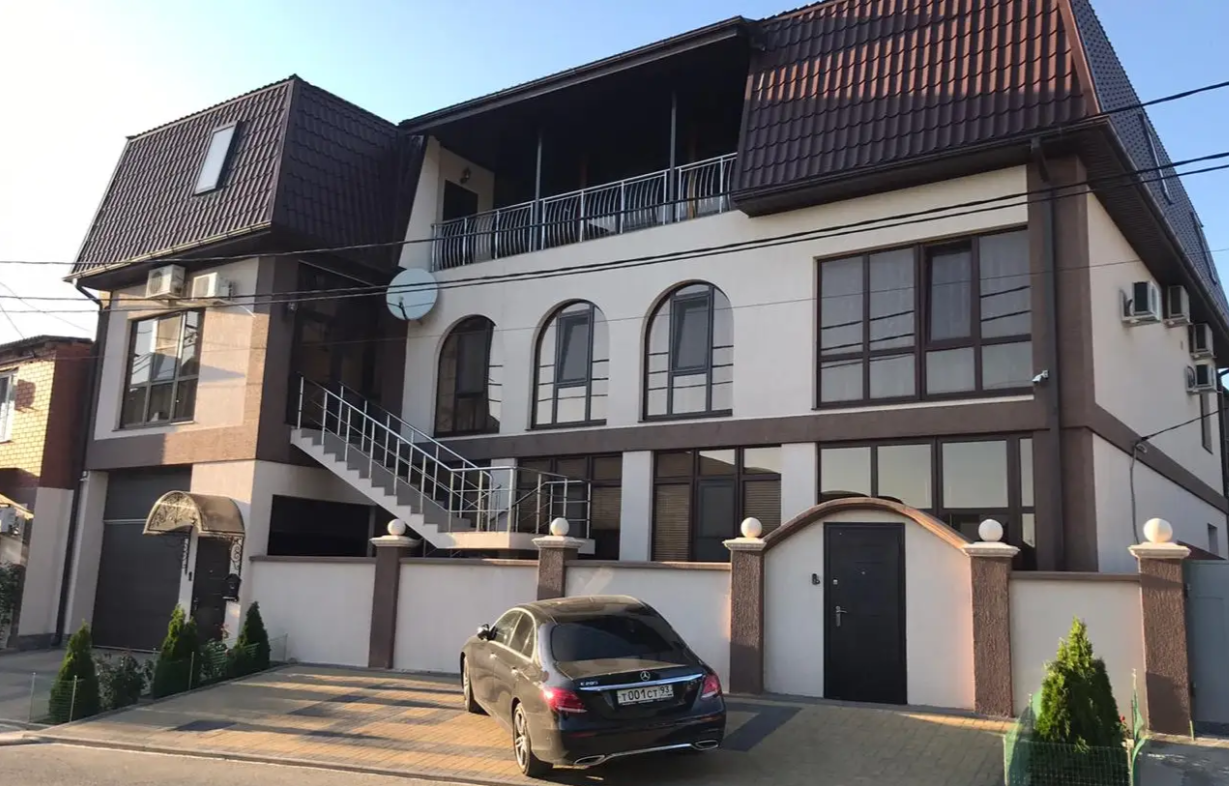 Размещение:  «Эконом» 2-х, 3-х, 4-х  местные номера на 1 этаже с  удобствами на территории (ТВ, вентилятор, односпальные кровати, шкаф, стулья, прикроватные тумбочки,  стол, комод). Холодильник на общей кухне на 1 этаже. «Стандарт» 2-х, 3-х, 4-х местные номера на 3 этаже с удобствами с общим балконом и видом на горы (WC, душ, ТВ, холодильник, кондиционер, односпальные или двуспальные кровати, диван-кровать, шкаф, прикроватные тумбочки,  зеркало). «Стандарт - Евгения» 2-х, 3-х местные номера на 2, 3 этаже с удобствами  и балконом(WC, душ, ТВ, холодильник, кондиционер, односпальные или двуспальные кровати, диван-кровать, шкаф, стол, пуфик, тумбочки,  зеркало, балкон). «Люкс» 2-х, 3-х местные номера на 2 этаже с удобствами и кухней (WC, душ, ТВ, холодильник, кондиционер, односпальные или двуспальные кровати, шкаф, стол, стулья, прикроватные тумбочки,  зеркало, кухонный гарнитур, газовая плита, эл. чайник, набор посуды, микроволновая печь, раковина). Пляж: 10 мин–галечный, водные аттракционы.Питание: в гостинице есть 2 кухни для самостоятельного приготовления пищи на 1 и на 3 этаже.Дети: принимаются с 3 лет, до 12 лет скидка на проезд – 200 руб.Стоимость тура на 1 человека (7 ночей)В стоимость входит: проезд  на автобусе, проживание в номерах выбранной категории, сопровождение, страховка от несчастного случая.  Курортный сбор за доп. плату.Выезд из Белгорода  еженедельно по пятницамХочешь классно отдохнуть – отправляйся с нами в путь!!!!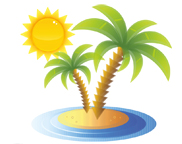 ООО  «Турцентр-ЭКСПО»                                        г. Белгород, ул. Щорса, 64 а,  III этаж                                                                                                            Остановка ТРЦ «Сити Молл Белгородский»www.turcentr31.ru            т./ф: (4722) 28-90-40;  тел: (4722) 28-90-45;    +7-951-769-21-41РазмещениеЗаездыЭКОНОМ  с уд . на террит. 1 эт.ЭКОНОМ  с уд . на террит. 1 эт.ЭКОНОМ  с уд . на террит. 1 эт.СТАНДАРТ СТАНДАРТ СТАНДАРТ СТАНДАРТ СТАНДАРТ ЛЮКСс кухней 2 эт.ЛЮКСс кухней 2 эт.РазмещениеЗаездыЭКОНОМ  с уд . на террит. 1 эт.ЭКОНОМ  с уд . на террит. 1 эт.ЭКОНОМ  с уд . на террит. 1 эт.с общим балконом и         видом на горы     3 эт.с общим балконом и         видом на горы     3 эт.с общим балконом и         видом на горы     3 эт.«Евгения» с  балконом«Евгения» с  балкономЛЮКСс кухней 2 эт.ЛЮКСс кухней 2 эт.РазмещениеЗаезды2-х мест.3-х мест.4-х мест.2-х мест.с уд.3-х мест.с уд.4-х мест.с уд.2-х мест. с уд. 2 эт.3-х мест. с уд. 3 эт.2-х мест.с уд.3-х мест.с уд.31.05.-09.06.101501005099501390012800126501360012450154001410007.06.-16.06.1110010900106001510013500134001490013250167001530014.06.-23.06.1190011400110001570013800137001550013600172001580021.06.-30.06.1210011600112001590014000139001570013800174001600028.06.-07.07.1340012700116001690014900142001660014100196001700005.07.-14.07.1430013100121001850015600152001690015100222001870012.07.-21.07.1460013700126002010017100166001760016000253002210019.07.-28.07.1460013700126002010017100166001760016000253002210026.07.-04.08.1460013700126002010017100166001760016000253002210002.08.-11.08.1460013700126002010017100166001760016000253002210009.08.-18.08.1460013700126002010017100166001760016000253002210016.08.-25.08.1460013700126002010017100166001760016000253002210023.08.-01.09.1430013400123001980016800163001730015700250002180030.08.-08.09.1250011800115001780015500147001640014500214001800006.09.-15.09.1230011600113001760015300145001620014300209001780013.09.-22.09.1160011100109001620014500143001590014100198001690020.09.-29.09.11100107001050015900143001410015700139001930016300